Урок - праздник «Путешествие в страну Знаний»                                  Васильчикова Галина Николаевна, учитель    начальных классов МБОУ «Гимназия № 22» г.БелгородЦели: Обеспечить радостное и комфортное вхождение детей в школьную жизнь.Задачи: 1. Способствовать формированию благоприятной эмоционально – психологической атмосферы.2. Пробудить интерес к школе, развивать познавательные процессы.3. Начать формирование школьного коллектива.Дети входят в класс под музыку «Первоклашка»Учитель: Здравствуйте, взрослые!
Здравствуйте, дети!
День необычный сегодня на свете -
Музыка всюду, улыбки и смех -
Школа открыла двери для всех.
И не грустите, девчонки, мальчишки,
По играм, затеям и сказочным книжкам.
В школьной жизни волшебство не кончается,
Сказка и здесь продолжается.Учитель: Дорогие, дети! Вы переступили порог волшебной страны «Знаний»! Все жители этой страны носят почетное звание - Ученик! Сегодня вы тоже превратились из обыкновенных мальчиков и девочек в учеников1 «Д» класса.        Вместе нам предстоит учиться   читать, писать и считать, играть и веселиться,   радоваться своим успехам и успехам своих товарищей, думать, размышлять. А чтобы со всем этим мы смогли справиться,  надо нам друг с другом познакомиться.     У каждого на парте лежит лучик. Поднимите лучик вверх  и по очереди произнесите громко свое имя. Я начну с себя. Меня зовут Галина Николаевна!(Дальше продолжают дети по очереди произносить свое имя)     А чтобы вы знали, что этот лучик именно ваш, возьмите ручку и напишите на нём своё имя. А кто не умеет писать, я вам помогу. (Дети пишут свое имя)        Теперь у каждого из вас есть свой маленький лучик нашего теплого классного солнышка.  Но лучики не могут существовать без солнышка. Давайте отправим свои лучики к солнышку. (На доску дети прикрепляют лучики, сердцевина заготовлена заранее. Первые выходят девочки, вторые мальчики.)-Посмотрите, какое лучистое солнышко у нас получилось. Теперь мы знакомы и можем отправляться в путешествие.Учитель: Поднимите руки, кто из вас  любит путешествовать? Сегодня я приглашаю вас в необычное путешествие в удивительную страну, Страну Знаний. Эту страну вы не найдете на карте или глобусе. В этой стране живут только дети. А отправимся мы  в путешествие  на корабле. Угадайте, какой из этих кораблей наш?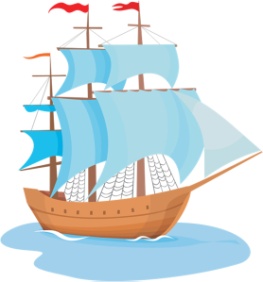 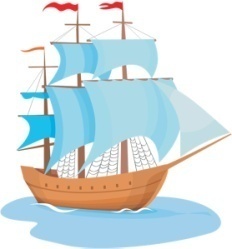 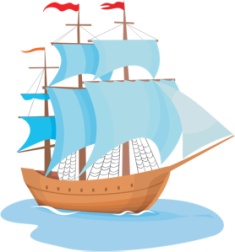           А                                    Б                                                  ДУчитель: Правильно! Мы с вами ученики 1 «Д» класс, поэтому и плывем на корабле «Д».                        На этом корабле под парусами                     Мы в дальние дали отправимся с вами.                     Мы всех, кто захочет, с собой  повезём.                     Ну, что вы согласны? Решили? Плывём!(Звучит запись «Атлантический океан». На фоне музыки мой голос.)Учитель: Представьте себе, что вы находитесь на палубе корабля, который направляется в  Страну Знаний. Морской ветер надувает паруса. Корабль мчится всё быстрее. Яркое солнце улыбается вам и посылает свои жаркие лучи. Галдят летящие за кораблём чайки, указывая путь к острову. Им тихонько вторят дельфины. Морская прохлада наполняет вас силой.        Свистать всех наверх! Прямо по курсу остров. - Как он называется? Дети: «Посчитай-ка»! Учитель: Но что произошло? Жителей острова захватили пираты. Только правильно выполнив задания, мы сможем освободить их. Приготовьтесь считать.Под кустами у рекиЖили майские жуки: Дочка, сын, отец и мать.Кто их сможет сосчитать?     (4)Два щенка-баловника Бегают, резвятся.К шалунишкам три дружкаС громким  лаем мчатся.Вместе будет веселей.Сколько же всего друзей?     (5)У стены стоят кадушки.В каждой ровно по лягушке. Если было пять кадушек,Сколько было в них лягушек?  (5)По небу летели птицы:Стрекоза и две синицы.Отвечай-ка, не ленисьСколько же летело птиц?   (2)Учитель: Молодцы, ребята! Вы отлично справились с задачами. Жители острова свободны, а мы продолжаем путешествие.  - Как называется следующий остров? Дети: «Отгадай-ка». Учитель: Жители этого острова подготовили нам загадки. Если мы их отгадаем, то сможем продолжить путь. (На слайдах открываются отгадки)ЗагадкиТо я в клетку, то в линейку,Написать по мне сумей-ка,Можешь и нарисовать.Называюсь я…                        (тетрадь)      2.Новый дом несу в руке,                                                                                                                       Двери дома на замке.                                                                                                                               Тут жильцы бумажные,                                                                                                                    Все ужасно важные.            (Портфель)Я люблю прямоту,Я сама прямая.Сделать новую чертуВсем я помогаю.Что – нибудь без меня Начертить сумей-каУгадайте-ка, друзья,Кто же я? …                     (Линейка)Я всё знаю, всех учу,Но сама всегда молчу.Чтоб со мною подружиться,Надо грамоте учиться.             (Азбука)Учитель: Вы хорошо потрудились и теперь время отдохнуть.Музыкальная физминутка. Дети и родители танцуют под музыкуУчитель: Мы продолжаем путь. Как называется следующий остров?Дети: «Почитай-ка».Учитель: Жители этого острова приготовили нам задание. Мы должны угадать букву.(Дети отгадывают букву.  Буквы вывешиваются на доску. Получается слово ШКОЛА)Эта буква на расчёску похожа.     Спинка есть и зубья тоже.                          ШВороны песенка легка      Все слова на букву…                                 КВ старом дереве дупло     Ну совсем как буква …                               ОВ середине слова «ель»      Ты увидишь букву…                                   ЛДва столба наискосок.     Между ними поясок.     Ты эту букву знаешь, а?     Перед тобою буква…                                   АУчитель: Ребята, прочитайте слово, которое у нас получилось.Дети (хором): ШколаУчитель: А теперь послушайте  мудрые советы школы. (Дети читают стихи)                                                                                                                                             1.Утром рано просыпайся                                                                                   Хорошенько умывайся.                                                                                                      Чтобы в школе не зеватьНосом парту не клевать.2.Одевайся аккуратно,                                                                                                      Чтобы смотреть было приятно         Форму сам погладь, проверь.                                                                                             Ты большой уже теперь.3.Приучай себя к порядкуНе играй с вещами в прятки                 Каждой книжкой дорожиВ чистоте портфель держи4.На уроках не хихикайСтул туда-сюда не двигай                  Педагога уважайИ соседу не мешай5.Не дразнись, не зазнавайся,В школе всем помочь старайся         Зря не хмурься, будь смелейИ найдешь себе друзей.6.Вот и все мои советыИх мудрей и проще нету                          Ты, дружок, их не забудьВ страну Знаний держишь путь.Учитель: Дети, вы будете выполнять эти советы?       Ребята, когда мы были на линейке, в класс принесли письмо. (Читаю адрес на конверте. Г.Белгород, МБОУ «Гимназия №22», 1 «Д» класс) В конверте телеграммы.  Давайте прочитаем и  отгадаем от кого телеграммы.(Телеграммы читают заранее подготовленные дети)1.Я желаю от души Вам здоровья, малыши.Чтоб прививок не боялись,Ежедневно закалялись, Чтоб не мучил вас бронхит.Добрый доктор… Дети (хором): Айболит2.Я желаю вам в подарок Получить огромный  торт,Шоколада и печенья,Мармелада и варенья,Становитесь толще, выше.Жду от вас привет на крыше.Дети: Карлсон3.Я хочу вам пожелать Лишь пятерки получать, Книжки добрые любить, С математикой дружить. От лица Пьеро, Мальвины,  Ваш дружище……  Дети: БуратиноУчитель: Ой, а в конверте еще одна телеграмма. Только она какая-то недобрая. Послушайте и угадайте от кого она. Пусть ваш учебный годТолько гадости несёт!Получайте только  двойки.Очень редко можно тройки.Бейте окна и витрины,Не ходите в магазины.Проводите больше драк.Привет! Старуха….Дети: Шапокляк.Учитель: Я надеюсь, что эти вредные советы вы не будете выполнять.       Дорогие ребята! Вы с честью выдержали все испытания. И теперь, чтобы стать настоящими учениками, вы должны дать клятву школьников. Встаньте. Я буду читать слова клятвы, а вы будете говорить «Клянёмся!»1.Всегда приходить в класс  на первый урокЕще до того, как проснется звонок.Дети: Клянемся! (хором)2.Быть на уроке активным и нужным.Запоминать и учить, все, что нужно.Дети: Клянемся! (хором)3.Чтоб грамотным и умным стать,Будем учиться читать и писать.Дети: Клянемся!(хором)4.Учебники, книжки, пенал и тетрадкиВсегда содержать в идеальном порядке.Дети: Клянемся! (хором)5.Друзьями хорошими,верными стать,Друг другу во всем и всегда помогать.Дети: Клянемся! (хором)6.А лень, неопрятность, подсказки, враньеМы в класс не возьмем ни за что.Дети: Клянемся!(хором)7.Ребенком всегда идеальным я будуИ клятвы моей никогда не забуду.Дети: Клянемся! (хором)Учитель: Поздравляю вас, ребята! Теперь вы настоящие ученики нашей гимназии. Достойно несите это звание. В конверте вас ждет подарок от школы. Достаньте и наденьте на себя.(В конвертах медальки первоклассников.)- А готовы ли ваши родители принести клятву?Родители: Да!(Заранее подготовленный родитель читает слова клятвы.)Родитель: 1.Клянусь будь я мать иль отецРебенку говорить всегда «Молодец!»Все: Клянусь!2.Без стонов вставать, умываться как надо.И в школу вести поскорей свое чадо.Все: Клянусь!3.За двойки клянусь я его не ругать,А делать уроки ему помогать.Все: Клянусь!4.А если нарушу я клятву мою,Тогда я последний свой зуб отдаю,Тогда моего, обещаю ребенкаКормить ежедневно вареной сгущенкой!Все: Клянусь!5.Тогда идеальным родителем будуИ клятвы моей никогда не забуду.Все: Клянусь!Учитель: Поздравляю вас, уважаемые родители! Теперь вы настоящие родители первоклассников.     Дорогие первоклассники, наш урок подошёл к концу, но путешествие по стране Знаний продолжается. Возьмите кораблики и раскрасьте их паруса.(Под музыку дети раскрашивают кораблик. Звучит песня «Школьный корабль»)      А теперь давайте отправим наши кораблики в плавание по стране Знаний   до 11 класса. Поднимите их вверх и помашите. Попутного ветра вам, кораблики!Звучит музыка.